          Приложение  к постановлению администрации    города Мурманска       от                 №Карта-схема границ прилегающей территории1. Местоположение прилегающей территории (адресные ориентиры): город Мурманск, Первомайский административный округ, проспект Кольский, в районе дома 29.2. Кадастровый номер объекта (при наличии), по отношению к которому устанавливается прилегающая территория: 51:20:0001009:6.3. Площадь прилегающей территории: 1517 кв.м.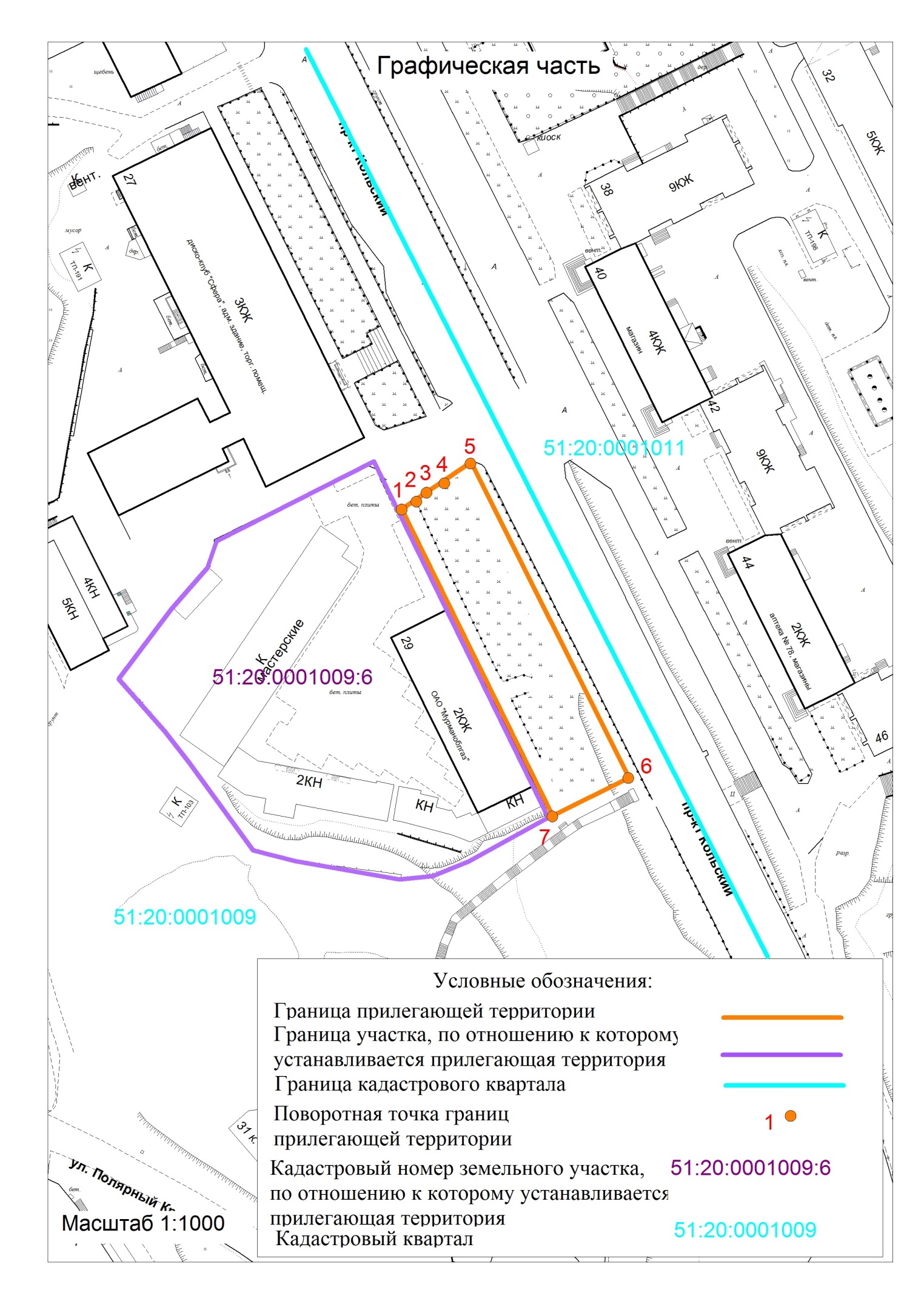 